Name: ____________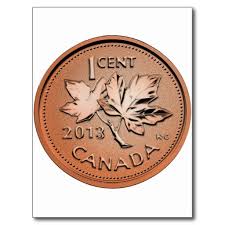 How much money is in each box?Clues:	a.  There are only pennies in each box.	b.  There is more than one penny in each box.	c.  Boxes A and C have the same number of pennies.	d.  Box B has the most pennies.	e.  The sum of the three amounts of money is twelve.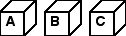 